Матеріально – технічна база школиПриміщення Новопетрівської ЗОШ І-ІІІступенівНавчальні приміщення -9Компютерний клас – 1Спортзал – 1Шкільна бібліотека з фондом підручниківШкільний музейЗміцнення матеріально-технічної базиУ 2018-2019 н.р н НУШ було виділено:Меблі – 29656тис.грнТелевізор – 4100тис.грнДидактика – 3500тис.грнВСЬОГО:37256 тис.грнУ 2019-2020н.р.на НУШ було виділено:Меблі – 24300тис.грнКомп’ютерна техніка – 5628тис.грнДидактика – 6028тис.грн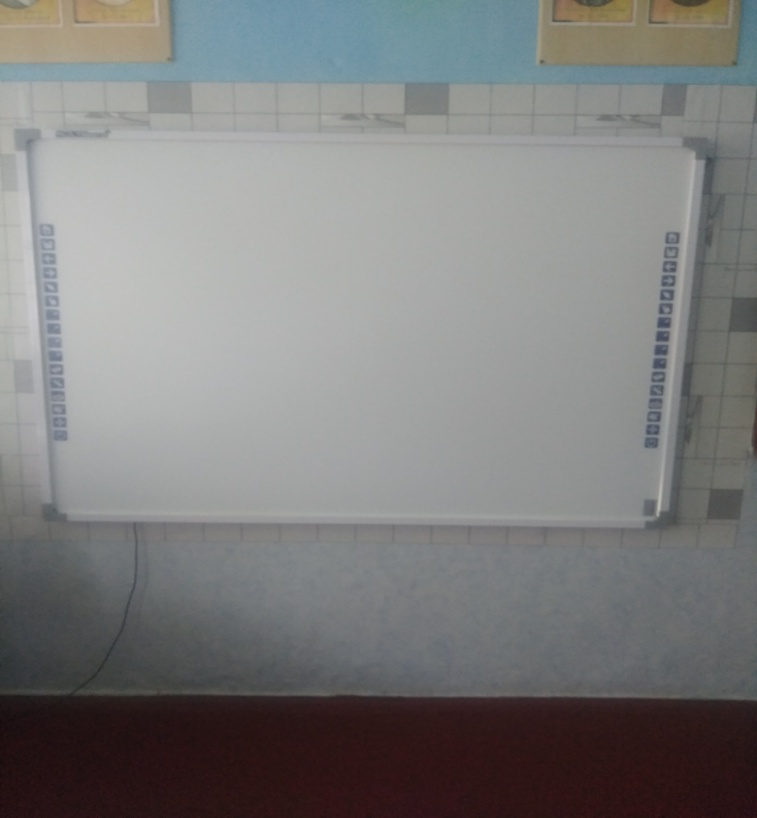 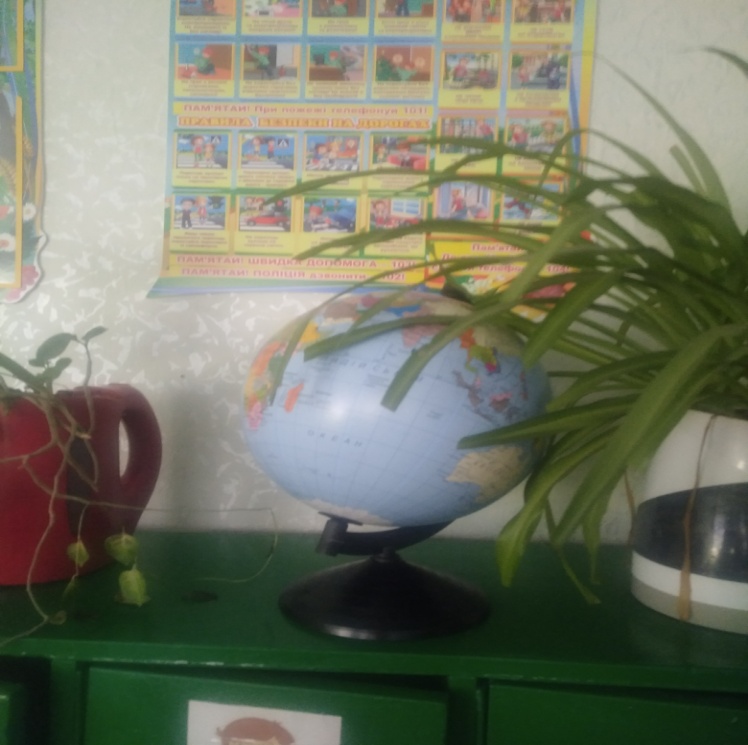 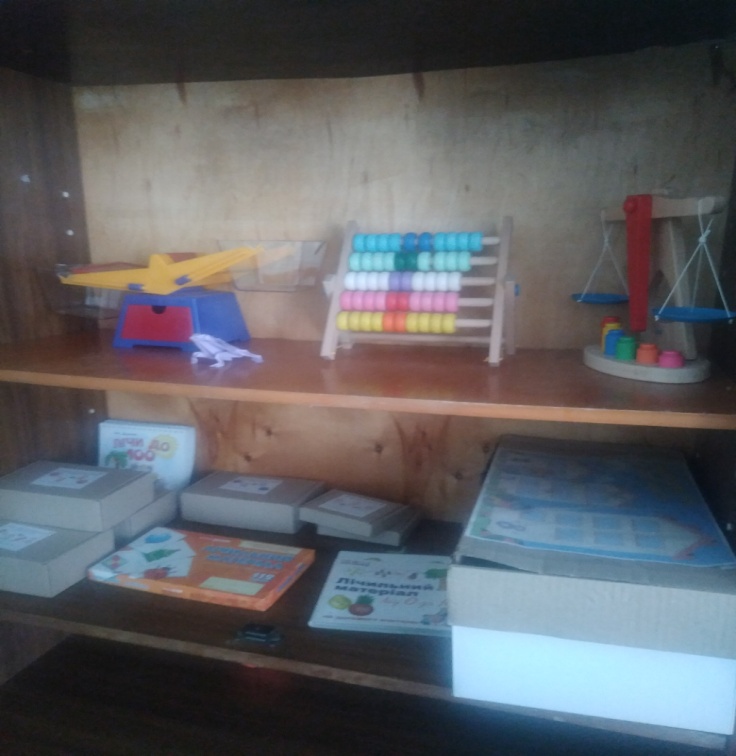 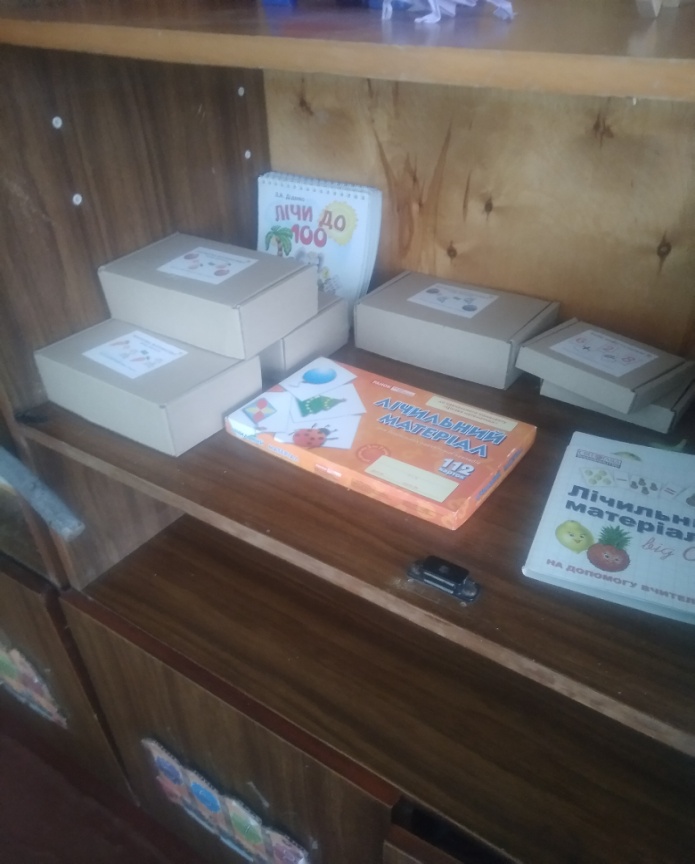 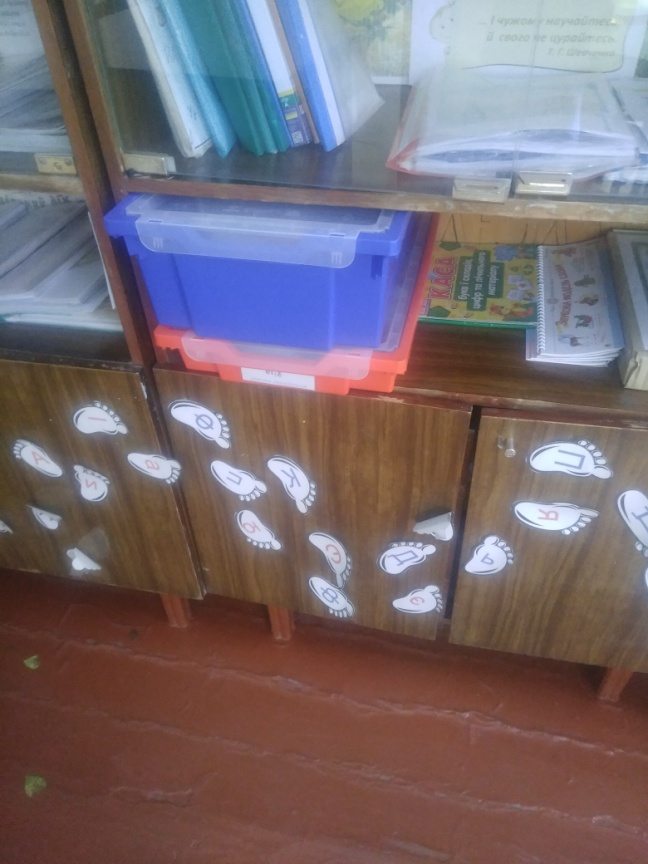 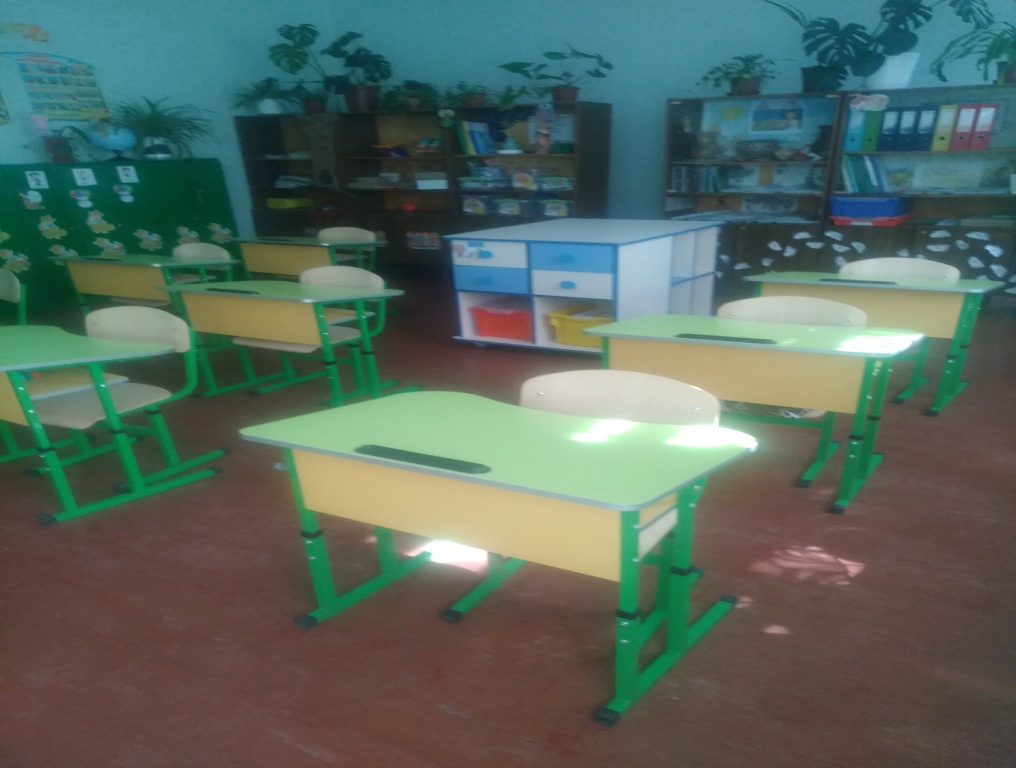 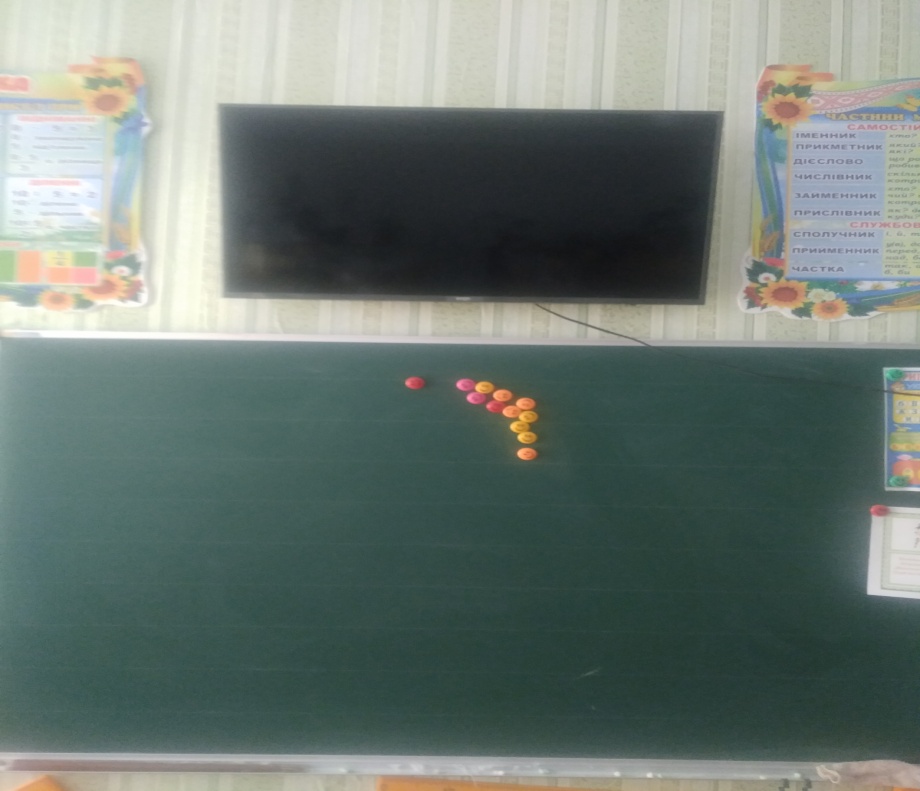 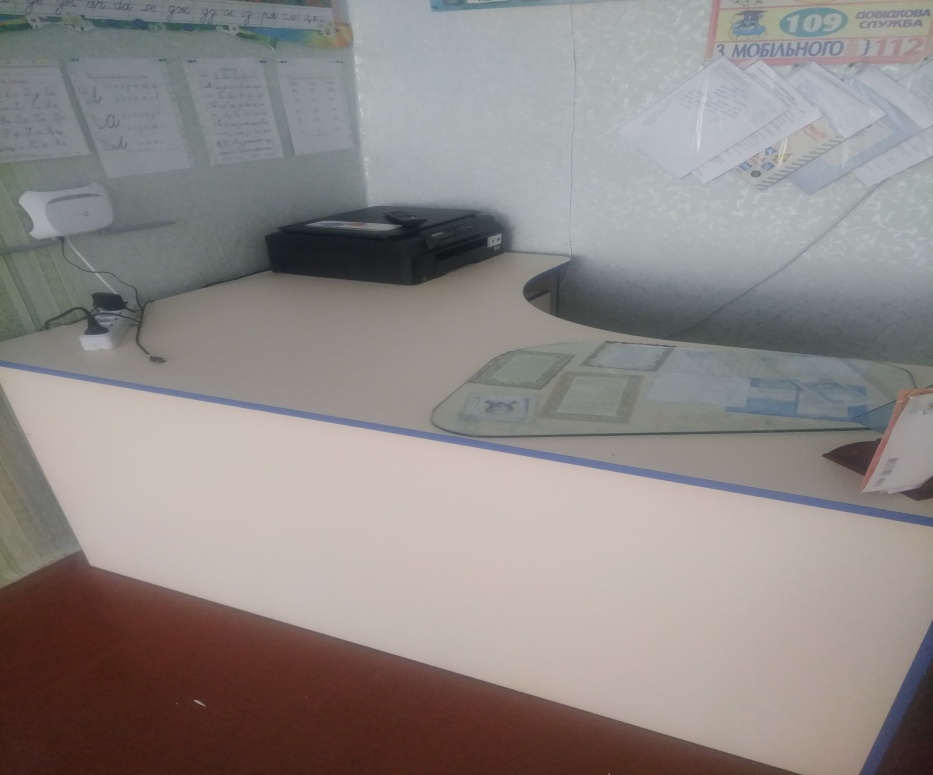 